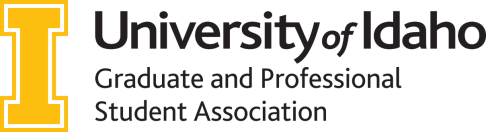 Office of the President875 Perimeter Drive, MS 3004Moscow, Idaho 83844-3004 Email: gpsa-pres@uidaho.eduAnnouncing Creation of “GPSA-affiliated Student Organization (GSO)” StatusGPSA is now accepting applications from graduate and professional student clubs, both existing and new, for obtaining GSO status.Application Criteria:51% or higher percentage of the organizational membership should consist of graduate or professional students.Organization must possess administrative sponsorship from a University of Idaho department.TYPE out the following application form. Filled out forms can be submitted as an electronic PDF via email to gpsa-travel@uidaho.eduBenefits:$250, allocated once per lifetime to every GSO. This amount is allocated to be used towards supporting/promoting a GSO’s functionality and activities. Due to federal regulations, the $250 will be transferred to a bank account in the club’s name.GPSA’s support in creating awareness regarding a GSO’s events and activities.GSOs are eligible to apply for GPSA Workshop awards (up to $1500 per year).Maintaining Status:To maintain its status, every GSO must present a brief annual report to the GPSA senate. The annual report must show that the GSO has been active during the year.Disclaimer: the GPSA senate can revoke an organization’s GSO status at any point in time, if an organization is found to be operating against university rules and regulations.Questions?Please contact the GPSA Chair of Awards (gpsa-travel@uidaho.edu).Application Form to request ‘Graduate Student Organization (GSO)’ StatusThe following application must be TYPED. Handwritten applications will not be evaluated!Full organizational name:Abbreviated organizational name (if any):Organizational website (if any):Organizational category (E.g.: Sports, Academic, Professional etc.):Describe your organization (150 words or less):List your organization’s goals for this year (150 words or less):Membership requirement and/or membership selection process (150 words or less):Application Form to request ‘Graduate Student Organization (GSO)’ StatusEvery club must meet at least twice a semester, if not more. Scheduled meeting dates, times, and locations:Officer #1 position title:Officer #1 name:Officer #1 email:Officer #2 position title:Officer #2 name:Officer #2 email:Officer #3 position title:Officer #3 name:Officer #3 email:Faculty advisor’s name:Faculty advisor’s title:Application Form to request ‘Graduate Student Organization (GSO)’ StatusFaculty advisor’s email:Sponsoring department:Sponsoring department’s liaison:Liaison’s title:Liaison’s email:Anti-Discriminatory StatementOur organization does not and shall not discriminate based on race, color, religion (creed), gender, gender expression, age, national origin (ancestry), disability, marital status, sexual orientation, or military status, in any of its activities or operations. These activities include, but are not limited to, hiring and firing of officers, selection of volunteers and vendors, and provision of services. We are committed to providing an inclusive and welcoming environment for all members of our organization.Anti-Hazing StatementHazing is defined as: The use of physical violence or any activity calculated to impose embarrassment, harassment, physical, emotional or mental strain; or any activity that would in any way jeopardize the physical, moral or scholastic well-being of any individual; mentally antagonizing a student, guest or employee or placing someone under threat of physical harm. We pledge that our organization does neither support nor condone any form of hazing.FERPA StatementThe Family Educational Rights and Privacy Act (FERPA) (20 U.S.C. § 1232g; 34 CFR Part 99) is a Federal law that protects the privacy of student education records. The law applies to University of Idaho and all organizations associated with University of Idaho. We pledge to uphold FERPA regulations when handling student data.Application Form to request ‘Graduate Student Organization (GSO)’ StatusBy signing this application form below, we state that the details provided in this application form are true to the best of our knowledge. We also confirm that we have read the above given statements regarding anti-discrimination, anti-hazing, and FERPA. We hereby pledge our commitment:To providing an inclusive and welcoming environment for all members of our organization;To neither support or condone any form of hazing;To uphold FERPA regulations when handling student data.We make these signed statements in full consciousness and under neither threat nor compulsion.Please PRINT your name, followed by your signature, and date. It is acceptable to fill out this section by hand.(E.g.: JOE VANDAL	<sign here>	mm/dd/year) Officer #1:Officer #2:Officer #3:Faculty Advisor:Sponsoring department’s liaison: